 MOUNT CARMEL SCHOOL, SECTOR 47-B, CHANDIGARH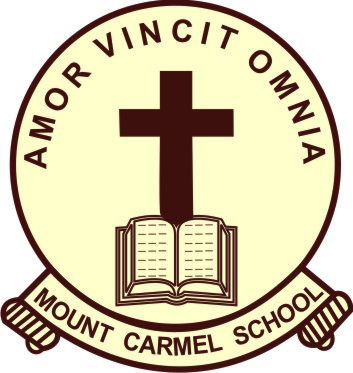 Ph. 2630145, 9779630145Email: mcsadmissionchd@gmail.com, principal.mountcarmelchd@gmail.com               APPLICATION FORM FOR REGISTRATION      SESSION : 2024-25Regn.  No.: ___________      Date of Issue: ___________________    National Code: ______________________1.   Name of the Student in full _____________________________________________                                  Date      Month               Year2.   Date of Birth:  .                                                                 Sex  (M / F)  ___________     In Words: ___________________________________________________________ 3.   Class in which admission is sought ______________________________________4.   Religion ______________.  Whether belongs to SC/ST [Yes/No]  _____________     (If Yes, Attach a certified copy issued by the Competent Authority)5.   Nationality  ________________________________________________________6.   Language(s) spoken at home (1) __________ (2) ___________  (3) ____________7.   School Last Attended/ Studying in: ______________________________________8.   Name of the Father (In block letters)   ____________________________________				           ______________________________________9.   Academic Qualification ______________   Profession/Occupation _______________  Income p.m. ________10.  Name of the Mother (In block letters)   ___________________________________________________11.  Academic Qualification _____________   Profession/Occupation _______________  Income p.m. ________12.  Office Address & Tel. No./Mobile No. (Father) _________________________________________________      ________________________________________________________________________________________13.  Office Address & Tel. No./Mobile No. (Mother) ________________________________________________        _______________________________________________________________________________________14.  Residential Address  ______________________________________________________________________		              ______________________________________________________________________15.  Tel. /Mobile No.                     ______________________________________________________________16.  E-mail ID of Father/ Mother: ______________________________________________________________17.   Any real brother/ sister studying in this school: ___________________________, Class: _____________Page 1 of 218.  School Alumni  (Tick the appropriate box.  If yes, year of passing)		    Year of Passing                                                       Father							  Mother     19.  If School Transport required?   [Yes/No]  _____________20.  Medical information:       Does your child have some Special Needs (Attach relevant proof)  [Yes/No]  _____________	If Yes, give details ____________________________________________________________________________	_________________________________________________________________________________________Please register my Son/Daughter /Ward named above in your School. I shall produce the requisite documents at the time of admission. I understand and agree that Application of my ward does not guarantee admission into the School and that the Application charges are neither refundable nor transferable.Date __________________			Parent’s/Guardian’s Signature_______________________						Name (In block letters)  _______________________________On the day of Registration the following documents should be submitted:Self-Attested photocopy of Birth Certificate of the child.School Leaving Certificate/ Bonafide Certificate (For classes K.G. onwards)Two passport size colour photographs of child.Progress Report of the previous year. (For classes K.G. onwards)Medical Fitness Certificate of the child. (From MBBS Doctor)Self-Attested copy of the Residence Proof of Parents/Guardian.Adhar Card Copy of Parent & the child.FOR OFFICE USE ONLYAdmitted the child in Class __________________,  Section ______________ on _______________________Signature of the PrincipalPage 2 of 2